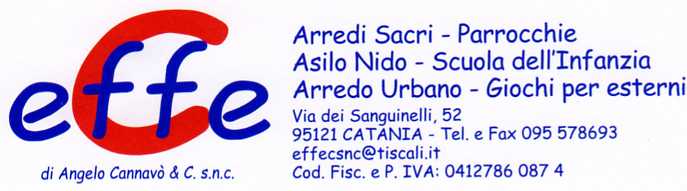 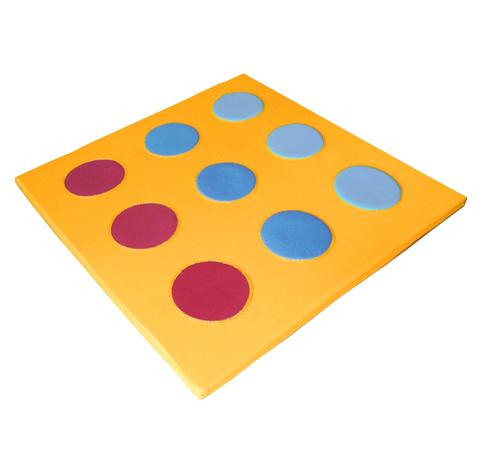 Descrizione:Materasso sensoriale, in PVC classe 1 resistente alfuoco, senza ftalati, adatto quindi anche a bambini conetà inferiore ai 3 anni, interno 100% gommapiumadensità 21kg/mc.Il materasso è dotato di base in PVC antiscivolo,cerniera di sicurezza, è sfoderabile e facilmentelavabile con acqua e sapone senza ausilio didetergenti.Sul lato superiore sono posti 9 cerchi di differentespessore, adatti a creare delle zone a diverso impattosensoriale per i bambini.Giocando quindi sugli stimoli tattili e visivi, garantiamoun'innumerevole possibilità di attività ludiche ededucative.Dimensioni 150x150 cmDa verificarsi in base alle disponibilità di magazzinoCatalogo: Arredi per Asili, Scuole eComunitàCodice: BM36104Categoria: Materassi e pavimentazionimorbide